附件2：2023年上海高校辅导员专题培训报名表（思政研究能力提升专题）学校名称：	所在部门/院系：备注：此报名表将作为学员档案保存，请认真填写核对，盖章并粘贴照片有效。请于2023年10月24日报到时提交。姓名性别民族出生年月照片最后学历最后学历最后学位最后学位照片专业专业政治面貌政治面貌照片现任职务现任职务专业技术职务专业技术职务照片手机号码手机号码电子邮箱电子邮箱工作经历工作经历主要培训经历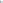 主要培训经历主要科研成果主要科研成果学校选送意见学校选送意见单位盖章                                        年      月      日单位盖章                                        年      月      日单位盖章                                        年      月      日单位盖章                                        年      月      日单位盖章                                        年      月      日单位盖章                                        年      月      日单位盖章                                        年      月      日个人承诺个人承诺我承诺本人培训期间遵守当前学校关于培训的相关要求与工作安排。承诺人：我承诺本人培训期间遵守当前学校关于培训的相关要求与工作安排。承诺人：我承诺本人培训期间遵守当前学校关于培训的相关要求与工作安排。承诺人：我承诺本人培训期间遵守当前学校关于培训的相关要求与工作安排。承诺人：我承诺本人培训期间遵守当前学校关于培训的相关要求与工作安排。承诺人：我承诺本人培训期间遵守当前学校关于培训的相关要求与工作安排。承诺人：我承诺本人培训期间遵守当前学校关于培训的相关要求与工作安排。承诺人：